栾川县水利局申请办理栾川县新建水库一期工程——九鼎沟水库（赤土店镇水源工程）建设项目用地预审与选址意见书审批前公示根据《中华人民共和国城乡规划法》《中华人民共和国土地管理法实施条例》、《建设项目用地预审管理办法》（国土资源部令第68号）、《自然资源部生态环境部国家林业和草原局关于加强生态保护红线管理的通知（试行）》（自然资发〔2022〕142号）相关规定。现将栾川县新建水库一期工程——九鼎沟水库（赤土店镇水源工程）建设项目办理用地预审与选址意见书的有关内容公示如下：建设项目：栾川县新建水库一期工程——九鼎沟水库（赤土店镇水源工程）项目
建设单位：栾川县水利局
建设位置：洛阳市栾川县赤土店镇赤土店村
建设规模：用地总面积11.5779公顷，淹没区用地10.8785公顷，坝址区用地0.6994公顷
公示时间：7个工作日（2024年1月24日至2024年2月4日）
发证名称：核发《建设项目用地预审与选址意见书》
联系电话：0379-66822040
公示单位：栾川县自然资源局
附图为：项目选址位置图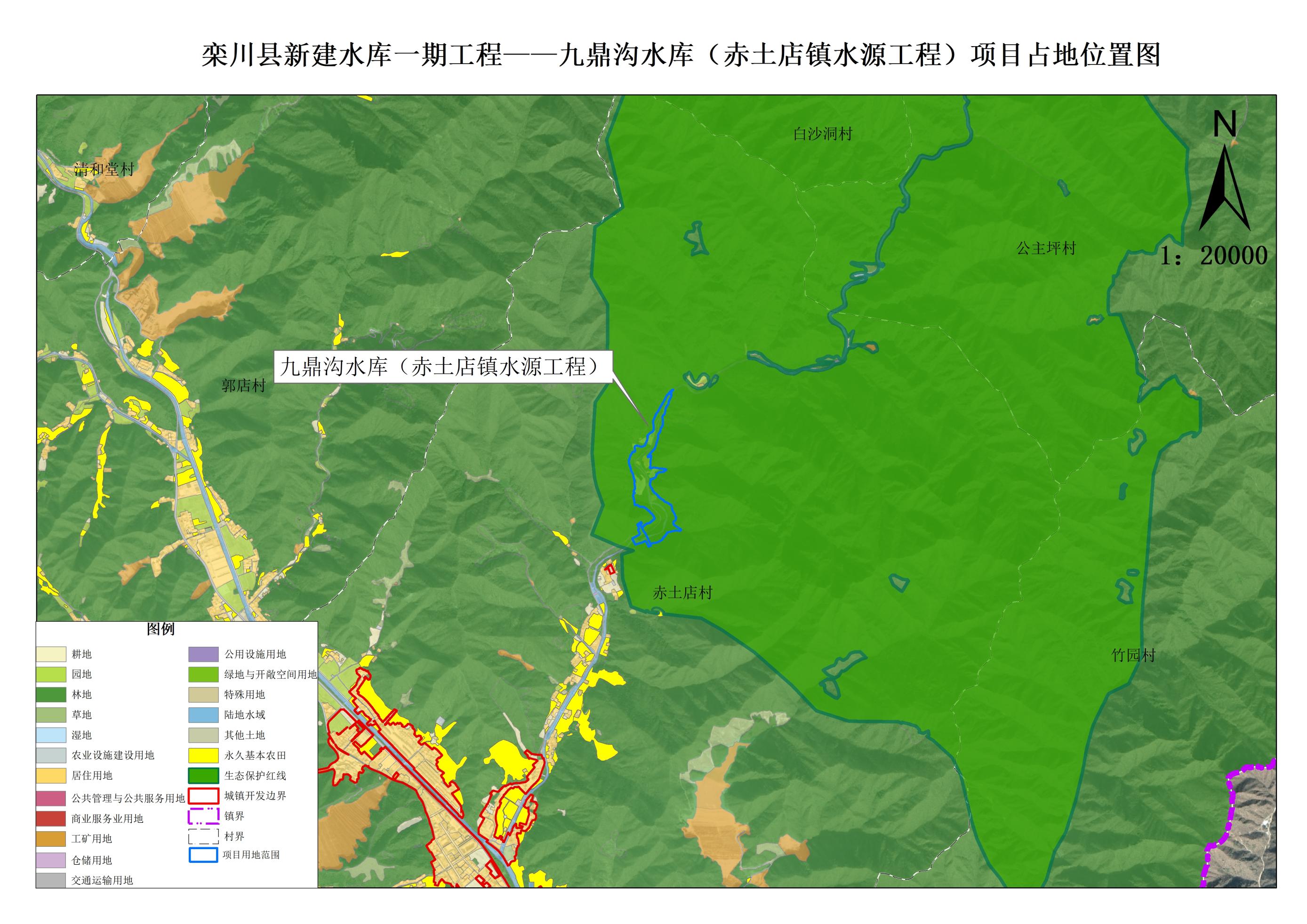 